ZAPISNIK8. redne seje Sveta zavoda OŠ Čepovan,ki je bila v torek, 29. 09. 2015, ob 17. 00 uriv OŠ ČepovanAD 1)OTVORITEV SEJE IN UGOTOVITEV NAVZOČNOSTIPredsednica sveta zavoda, ga. Nataša Pisk, je prisotne člane lepo pozdravila in ugotovila, da je prisotnih 9 članov, kar je več kot polovica, torej je bil svet zavoda sklepčen.Prisotni člani sveta zavoda: Nataša Pisk – predsednica, Saša Plesničar, Zdenka Plesničar, Tomaž Murovec, Dean Ušaj, Milojka Erzetič, Miroslav Šuligoj Bremec, Agata Slivka, Alenka Sedej Opravičeno odsotni člani sveta zavoda: Dolores Fratina, Jana WinklerOstali prisotni: ga. Helena Simčič – ravnateljicaAD 2)OBRAVNAVA IN SPREJEM DNEVNEGA REDADnevni red 8. redne seje sveta zavoda so člani prejeli z vabilom za sklic seje, tako kot tudi gradivo za sejo. Ker ni bilo pripomb na predlagani dnevni red, je predsednica sveta zavoda dala na glasovanjeSKLEP št. 1:Člani Sveta zavoda OŠ Čepovan sprejmejo predlagani dnevni red:Potrditev sklepov prejšnje seje sveta zavoda.Poročilo o realizaciji LDN za šolsko leto 2014/15 in Poročilo o spremljavi vzgojnega načrta in samoevalvacije.Predlog LDN za šolsko leto 2015/16 in Predlog akcijskega načrta za samoevalvacijo.Nadstandardni program, cene kosil in malic, cene najemnin prostorov.Razno.Predsednica sveta zavoda je na osnovi izida glasovanja  (9 ZA, 0 PROTI od 9 prisotnih) ugotovila, da je sklep sprejet.AD 3)PREGLED IN POTRDITEV ZAPISNIKA IN SKLEPOV SVETA ZAVODA Z DNE, 02. 03. 2015 ter PREGLED IN POTRDITEV ZAPISNIKA IN SKLEPOV KORESPONDENČNE SEJE SVETA ZAVODA Z DNE, 31. 08. 2015  Predsednica sveta zavoda je prebrala zapisnik 7. redne seje sveta zavoda z dne, 02. 03. 2015. Podala je tudi sprejete sklepe. Prav tako je prebrala zapisnik in sklep korespondenčne seje sveta zavoda z dne, 31. 08. 2015.Ker ni bilo pripomb na sprejete sklepe, je predsednica dala na glasovanjeSKLEP št. 2:Člani Sveta zavoda OŠ Čepovan potrdijo zapisnik in sklepe 7. redne seje sveta zavoda z dne, 02. 03. 2015.  Prav tako tudi zapisnik in sklep korespondenčne seje sveta zavoda z dne, 31. 08. 2015.Na osnovi izida glasovanja (9 ZA, 0 PROTI od 9 prisotnih) je predsednica ugotovila, da je sklep sprejet.AD 4)POROČILO O REALIZACIJI LDN ZA ŠOLSKO LETO 2014/15 IN POROČILO O SPREMLJAVI VZGOJNEGA NAČRTA IN SAMOEVALVACIJERavnateljica ga. Helena Hvala je članom podala izčrpno Poročilo o realizaciji LDN za šol. leto 2014/15 ter utemeljila vse spremembe, do katerih je prišlo med šolskim letom. Predstavila je tudi Poročilo o spremljavi vzgojnega načrta, ki ga je oblikoval tim za vzgojni načrt. Prav tako je podala Poročilo o samoevalvaciji, ki ga pripravlja tim za samoevalvacijo.Razprave ni bilo, so pa člani sveta zavoda pohvalili delo kolektiva OŠ Čepovan. Predsednica sveta zavoda je dala na glasovanjeSKLEP št. 3:Člani Sveta zavoda OŠ Čepovan soglasno potrdijo Poročilo o realizaciji LDN za šolsko leto 2014/15 in tudi Poročilo o spremljavi vzgojnega načrta in samoevalvacije. Na osnovi izida glasovanja (9 ZA, 0 PROTI od 9 prisotnih) je predsednica ugotovila, da je sklep sprejet.AD 5)PREDLOG LDN ZA ŠOLSKO LETO 2015/16 IN PREDLOG AKCIJSKEGA NAČRTA ZA SAMOEVALVACIJORavnateljica je nadaljevala z natančno predstavitvijo Predloga letnega delovnega načrta za šol. leto 2015/16 ter Predlogom akcijskega načrta za samoevalvacijo. Ker ni bilo vprašanj ali pripomb je svet zavoda soglasno sprejelSKLEP št. 4:Člani sveta zavoda sprejmejo in potrdijo Predlog LDN za  šol. leto 2015/16 ter Predlog akcijskega načrta za samoevalvacijo. Na osnovi izida glasovanja (9 ZA, 0 PROTI od 9 prisotnih) je predsednica ugotovila, da je sklep sprejet.AD 6)NADSTANDARDNI PROGRAM, CENE MALIC IN KOSIL, CENE NAJEMNIN PROSTOROVRavnateljica je člane sveta zavoda seznanila, da iz nadstandardnega programa starši poravnajo vstopnine (ko šola izčrpa vsa ostala sredstva)  kot je bilo podano ob dnevih dejavnosti v predlogu LDN. Podane so bile tudi cene malic in kosil. Cena malice je določena in je za vse šole enaka – 0,80 eur. Cena kosila za učence od  1. do 4. razreda in za učence od 6. do 9. razreda ostaja nespremenjena (2, 65 eur in 2, 80 eur). Ravnateljica je člane sveta seznanila s cenami najema šolskih prostorov (učilnica oz. igralnica – 6 eur, računalniška učilnica 24 eur, telovadnica – 5,50 eur).Predsednica sveta zavoda je dala na glasovanje  SKLEP št. 5:Člani sveta zavoda so se soglasno strinjali s cenami kosila ter najema prostorov. Ostali nadstandardni program se sprejme kot je bilo predlagano. Na osnovi izida glasovanja (9 ZA, 0 PROTI od 9 prisotnih) je predsednica ugotovila, da je sklep sprejet, torej se vsi člani strinjajo s celotnim nadstandardnim programom, cenami kosil in cenami najema šolskih prostorov kot je bilo predlagano.AD 7)RAZNO Predsednik sveta staršev OŠ Čepovan je ostale člane seznanil o uspešno izvedenem Gimnastičnem taboru, ki se je odvijal v zaključku šolskih počitnic v telovadnici OŠ Čepovan, v sodelovanju z Gimnastičnim društvom Nova Gorica in Kulturno turističnim društvom Lokovec.Sklepi 6. redne seje: SKLEP št. 1: Sprejet predlagani dnevni red seje.SKLEP št. 2: Potrditev zapisnika in sklepov 7. redne seje z dne, 02. 03. 2015.  Potrditev                        zapisnika in sklepa korespondenčne seje sveta zavoda z dne, 31. 08. 2015.SKLEP št. 3: Soglasno sprejeto Poročilo o realizaciji LDN za šolsko leto 2014/15 in                        Poročilo o spremljavi vzgojnega načrta in samoevalvacije.SKLEP št. 4: Soglasno sprejet  Predlog LDN za  šol. leto 2015/16 ter Predlog akcijskega                         načrta za samoevalvacijo.SKLEP št. 5: Soglasno sprejet nadstandardni program, cene kosil in malic, cene najemnin                        prostorov.Seja je bila zaključena ob 19.30.Zapisnik:                                                                                 Predsednica sveta zavoda:Jana Winkler ________________                                                    Nataša Pisk     _________________Overovateljici:Zdenka Plesničar  _____________Saša Plesničar  _______________OŠ ČEPOVAN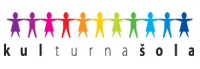 Čepovan 875253 ČepovanT 05/30 72 906F 05/30 72 907E projekt1.osngcep@guest.arnes.sihttp://www2.arnes.si/~osngcep/index